Согласие на обработку персональных данных для поступающего, обучающегося, слушателяЯ,   	(далее - Субъект),(Ф.И.О. Субъекта персональных данных)зарегистрирован		(адрес Субъекта персональных данных)(наименование, серия и номер документа, удостоверяющего личность и гражданство, Субъекта персональных данных, кем и когда выдан)«      »            2024 г.	____________________________ / _________________________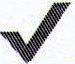 (Расшифровка подписи)Директору ГБПОУ «Поволжский государственный колледж»  Смагиной О.А.адрес организации: Россия, 443068, Приволжский ФО, г. Самара, ул. Луначарского, д.12ИНН: 6316037590 ОГРН 1036300555972От                                                           ,  адрес________________________________________________________________________электронный адрес: ____________________________телефон: ___________Согласие на обработку персональных данных, разрешенных субъектом персональных данных для распространенияСрок действия согласия — 10 лет с момента подписи.Оставляю за собой право требования прекращения распространения моих персональных данных в течение трех рабочих дней с момента получения требования.«__» ________ 2024 г.                                                                                      ______________________
                                                                                                                                            (подпись)принимаю решение о предоставлении моих персональных данных и даю своё согласие на их обработку свободно, своей волей и в своем интересе ГБПОУ «Поволжский государственный колледж» (далее – Оператор), расположенному по адресу: 443068, Самарская область, г.Самара, ул. Луначарского, д.12.принимаю решение о предоставлении моих персональных данных и даю своё согласие на их обработку свободно, своей волей и в своем интересе ГБПОУ «Поволжский государственный колледж» (далее – Оператор), расположенному по адресу: 443068, Самарская область, г.Самара, ул. Луначарского, д.12.принимаю решение о предоставлении моих персональных данных и даю своё согласие на их обработку свободно, своей волей и в своем интересе ГБПОУ «Поволжский государственный колледж» (далее – Оператор), расположенному по адресу: 443068, Самарская область, г.Самара, ул. Луначарского, д.12.принимаю решение о предоставлении моих персональных данных и даю своё согласие на их обработку свободно, своей волей и в своем интересе ГБПОУ «Поволжский государственный колледж» (далее – Оператор), расположенному по адресу: 443068, Самарская область, г.Самара, ул. Луначарского, д.12.принимаю решение о предоставлении моих персональных данных и даю своё согласие на их обработку свободно, своей волей и в своем интересе ГБПОУ «Поволжский государственный колледж» (далее – Оператор), расположенному по адресу: 443068, Самарская область, г.Самара, ул. Луначарского, д.12.1.Перечень персональных данных, на обработку которых дается согласие:Перечень персональных данных, на обработку которых дается согласие:Перечень персональных данных, на обработку которых дается согласие:Перечень персональных данных, на обработку которых дается согласие:Перечень персональных данных, на обработку которых дается согласие:•Фамилия, имя, отчество (при наличии)Фамилия, имя, отчество (при наличии)Фамилия, имя, отчество (при наличии)Фамилия, имя, отчество (при наличии)Фамилия, имя, отчество (при наличии)•СНИЛССНИЛССНИЛССНИЛССНИЛС•ИННИННИННИННИНН•Адрес места прописки и фактического пребыванияАдрес места прописки и фактического пребыванияАдрес места прописки и фактического пребыванияАдрес места прописки и фактического пребыванияАдрес места прописки и фактического пребывания•Дата рожденияДата рожденияДата рожденияДата рожденияДата рождения•ПолПолПолПолПол•Сведения о гражданстве (отсутствии гражданства)Сведения о гражданстве (отсутствии гражданства)Сведения о гражданстве (отсутствии гражданства)Сведения о гражданстве (отсутствии гражданства)Сведения о гражданстве (отсутствии гражданства)•Почтовый адресПочтовый адресПочтовый адресПочтовый адресПочтовый адрес•Адрес электронной почтыАдрес электронной почтыАдрес электронной почтыАдрес электронной почтыАдрес электронной почты•Номер телефона мобильный и (или домашний)Номер телефона мобильный и (или домашний)Номер телефона мобильный и (или домашний)Номер телефона мобильный и (или домашний)Номер телефона мобильный и (или домашний)•Документ, удостоверяющий личность и гражданствоДокумент, удостоверяющий личность и гражданствоДокумент, удостоверяющий личность и гражданствоДокумент, удостоверяющий личность и гражданствоДокумент, удостоверяющий личность и гражданство•Копия документа, удостоверяющего личность и гражданство•Военный билет (при наличии)Военный билет (при наличии)Военный билет (при наличии)Военный билет (при наличии)•Приписное свидетельство (при наличии)Приписное свидетельство (при наличии)Приписное свидетельство (при наличии)Приписное свидетельство (при наличии)•Сведения об образовании (образовательное учреждение, квалификация-, год завершения обучения)Сведения об образовании (образовательное учреждение, квалификация-, год завершения обучения)Сведения об образовании (образовательное учреждение, квалификация-, год завершения обучения)Сведения об образовании (образовательное учреждение, квалификация-, год завершения обучения)•Документ об образовании (копия документа, реквизиты, в том числе указание, когда, где и кем выдан документ)Документ об образовании (копия документа, реквизиты, в том числе указание, когда, где и кем выдан документ)Документ об образовании (копия документа, реквизиты, в том числе указание, когда, где и кем выдан документ)Документ об образовании (копия документа, реквизиты, в том числе указание, когда, где и кем выдан документ)•Средний балл документа об образованииСредний балл документа об образованииСредний балл документа об образованииСредний балл документа об образовании•Свидетельство о рождении (копия документа, реквизиты, в том числе указание, когда, где и кем выдан документ)Свидетельство о рождении (копия документа, реквизиты, в том числе указание, когда, где и кем выдан документ)Свидетельство о рождении (копия документа, реквизиты, в том числе указание, когда, где и кем выдан документ)Свидетельство о рождении (копия документа, реквизиты, в том числе указание, когда, где и кем выдан документ)•Свидетельство о смерти обоих или единственного родителя (копия документа, реквизиты, в том числе указание, когда, где и кем выдан документ)Свидетельство о смерти обоих или единственного родителя (копия документа, реквизиты, в том числе указание, когда, где и кем выдан документ)Свидетельство о смерти обоих или единственного родителя (копия документа, реквизиты, в том числе указание, когда, где и кем выдан документ)Свидетельство о смерти обоих или единственного родителя (копия документа, реквизиты, в том числе указание, когда, где и кем выдан документ)•Свидетельство о заключении брака (копия документа, реквизиты, в том числе указание, когда, где и кем выдан документ)Свидетельство о заключении брака (копия документа, реквизиты, в том числе указание, когда, где и кем выдан документ)Свидетельство о заключении брака (копия документа, реквизиты, в том числе указание, когда, где и кем выдан документ)Свидетельство о заключении брака (копия документа, реквизиты, в том числе указание, когда, где и кем выдан документ)•Свидетельство о перемене имени (копия документа, реквизиты, в том числе указание, когда, где и кем выдан документ)Свидетельство о перемене имени (копия документа, реквизиты, в том числе указание, когда, где и кем выдан документ)Свидетельство о перемене имени (копия документа, реквизиты, в том числе указание, когда, где и кем выдан документ)Свидетельство о перемене имени (копия документа, реквизиты, в том числе указание, когда, где и кем выдан документ)•Справка учреждения ЗАГС (копия документа, реквизиты, в том числе указание, когда, где и кем выдан документ)Справка учреждения ЗАГС (копия документа, реквизиты, в том числе указание, когда, где и кем выдан документ)Справка учреждения ЗАГС (копия документа, реквизиты, в том числе указание, когда, где и кем выдан документ)Справка учреждения ЗАГС (копия документа, реквизиты, в том числе указание, когда, где и кем выдан документ)•Решение суда о лишении обоих или единственного родителя родительских прав (копия документа, реквизиты, в том числе указание, когда, где и кем выдан документ)Решение суда о лишении обоих или единственного родителя родительских прав (копия документа, реквизиты, в том числе указание, когда, где и кем выдан документ)Решение суда о лишении обоих или единственного родителя родительских прав (копия документа, реквизиты, в том числе указание, когда, где и кем выдан документ)Решение суда о лишении обоих или единственного родителя родительских прав (копия документа, реквизиты, в том числе указание, когда, где и кем выдан документ)•Решение суда о признании обоих или единственного родителя безвестно отсутствующими (копия документа, реквизиты, в том числе указание, когда, где и кем выдан документ)Решение суда о признании обоих или единственного родителя безвестно отсутствующими (копия документа, реквизиты, в том числе указание, когда, где и кем выдан документ)Решение суда о признании обоих или единственного родителя безвестно отсутствующими (копия документа, реквизиты, в том числе указание, когда, где и кем выдан документ)Решение суда о признании обоих или единственного родителя безвестно отсутствующими (копия документа, реквизиты, в том числе указание, когда, где и кем выдан документ)•Удостоверение ветерана боевых действий (копия документа, реквизиты, в том числе указание, когда, где и кем выдан документ)Удостоверение ветерана боевых действий (копия документа, реквизиты, в том числе указание, когда, где и кем выдан документ)Удостоверение ветерана боевых действий (копия документа, реквизиты, в том числе указание, когда, где и кем выдан документ)Удостоверение ветерана боевых действий (копия документа, реквизиты, в том числе указание, когда, где и кем выдан документ)•Документы, подтверждающие индивидуальные достижения при приеме на обучение (копии документов, реквизиты, в том числе указание, когда, где и кем выданы документы)Документы, подтверждающие индивидуальные достижения при приеме на обучение (копии документов, реквизиты, в том числе указание, когда, где и кем выданы документы)Документы, подтверждающие индивидуальные достижения при приеме на обучение (копии документов, реквизиты, в том числе указание, когда, где и кем выданы документы)Документы, подтверждающие индивидуальные достижения при приеме на обучение (копии документов, реквизиты, в том числе указание, когда, где и кем выданы документы)•Справка, подтверждающая факт установления инвалидности (копия документа, реквизиты, в том числе указание, когда, где и кем выдан документ)Справка, подтверждающая факт установления инвалидности (копия документа, реквизиты, в том числе указание, когда, где и кем выдан документ)Справка, подтверждающая факт установления инвалидности (копия документа, реквизиты, в том числе указание, когда, где и кем выдан документ)Справка, подтверждающая факт установления инвалидности (копия документа, реквизиты, в том числе указание, когда, где и кем выдан документ)•Индивидуальная программа реабилитации инвалида, ребенка-инвалида (копия документа, реквизиты, в том числе указание, когда, где и кем выдан документ)Индивидуальная программа реабилитации инвалида, ребенка-инвалида (копия документа, реквизиты, в том числе указание, когда, где и кем выдан документ)Индивидуальная программа реабилитации инвалида, ребенка-инвалида (копия документа, реквизиты, в том числе указание, когда, где и кем выдан документ)Индивидуальная программа реабилитации инвалида, ребенка-инвалида (копия документа, реквизиты, в том числе указание, когда, где и кем выдан документ)•Заключение федерального учреждения медико-социальной экспертизы (копия документа, реквизиты, в том числе указание, когда, где и кем выдан документ)Заключение федерального учреждения медико-социальной экспертизы (копия документа, реквизиты, в том числе указание, когда, где и кем выдан документ)Заключение федерального учреждения медико-социальной экспертизы (копия документа, реквизиты, в том числе указание, когда, где и кем выдан документ)Заключение федерального учреждения медико-социальной экспертизы (копия документа, реквизиты, в том числе указание, когда, где и кем выдан документ)•ФотографияФотографияФотографияФотография•Номер зачетной книжкиНомер зачетной книжкиНомер зачетной книжкиНомер зачетной книжки•ПосещаемостьПосещаемостьПосещаемостьПосещаемость•УспеваемостьУспеваемостьУспеваемостьУспеваемость•Номер читательского билетаНомер читательского билетаНомер читательского билетаНомер читательского билета•Номер студенческого билетаНомер студенческого билетаНомер студенческого билетаНомер студенческого билета•Номер группыНомер группыНомер группыНомер группы•Форма обученияФорма обученияФорма обученияФорма обучения•Направление (специальность) обученияНаправление (специальность) обученияНаправление (специальность) обученияНаправление (специальность) обучения•Сведения о воинском учетеСведения о воинском учетеСведения о воинском учетеСведения о воинском учете•Подпись и расшифровка подписиПодпись и расшифровка подписиПодпись и расшифровка подписиПодпись и расшифровка подписи•Результат медицинского обследования о состоянии здоровья.Результат медицинского обследования о состоянии здоровья.Результат медицинского обследования о состоянии здоровья.Результат медицинского обследования о состоянии здоровья.Перечень действий с персональными данными, на которые дается согласие: сбор, запись, систематизация, накопление, хранение, уточнение, распространение, использование, блокирование, уничтожение, как с использованием средств автоматизации, так и без использования таких средств, передача информации по каналам связи, с соблюдением мер, обеспечивающих защиту от несанкционированного доступа, включение в электронные базы данных, включение в списки (реестры) и отчетные формы, предусмотренные документами, передача данных внутри сети в целях обеспечения учебного процесса.Перечень действий с персональными данными, на которые дается согласие: сбор, запись, систематизация, накопление, хранение, уточнение, распространение, использование, блокирование, уничтожение, как с использованием средств автоматизации, так и без использования таких средств, передача информации по каналам связи, с соблюдением мер, обеспечивающих защиту от несанкционированного доступа, включение в электронные базы данных, включение в списки (реестры) и отчетные формы, предусмотренные документами, передача данных внутри сети в целях обеспечения учебного процесса.Перечень действий с персональными данными, на которые дается согласие: сбор, запись, систематизация, накопление, хранение, уточнение, распространение, использование, блокирование, уничтожение, как с использованием средств автоматизации, так и без использования таких средств, передача информации по каналам связи, с соблюдением мер, обеспечивающих защиту от несанкционированного доступа, включение в электронные базы данных, включение в списки (реестры) и отчетные формы, предусмотренные документами, передача данных внутри сети в целях обеспечения учебного процесса.Перечень действий с персональными данными, на которые дается согласие: сбор, запись, систематизация, накопление, хранение, уточнение, распространение, использование, блокирование, уничтожение, как с использованием средств автоматизации, так и без использования таких средств, передача информации по каналам связи, с соблюдением мер, обеспечивающих защиту от несанкционированного доступа, включение в электронные базы данных, включение в списки (реестры) и отчетные формы, предусмотренные документами, передача данных внутри сети в целях обеспечения учебного процесса.Перечень действий с персональными данными, на которые дается согласие: сбор, запись, систематизация, накопление, хранение, уточнение, распространение, использование, блокирование, уничтожение, как с использованием средств автоматизации, так и без использования таких средств, передача информации по каналам связи, с соблюдением мер, обеспечивающих защиту от несанкционированного доступа, включение в электронные базы данных, включение в списки (реестры) и отчетные формы, предусмотренные документами, передача данных внутри сети в целях обеспечения учебного процесса.Цель обработки персональных данных: в соответствии с требованиями ст.ст.23,24 Конституции РФ, статьи 9 Федерального закона от 27.02.06 г. №152-ФЗ « О персональных данных» ,  в целях реализации основных образовательных программ начального и среднего профессионального образования, в соответствии с законодательством Российской Федерации в области персональных данных.Цель обработки персональных данных: в соответствии с требованиями ст.ст.23,24 Конституции РФ, статьи 9 Федерального закона от 27.02.06 г. №152-ФЗ « О персональных данных» ,  в целях реализации основных образовательных программ начального и среднего профессионального образования, в соответствии с законодательством Российской Федерации в области персональных данных.Цель обработки персональных данных: в соответствии с требованиями ст.ст.23,24 Конституции РФ, статьи 9 Федерального закона от 27.02.06 г. №152-ФЗ « О персональных данных» ,  в целях реализации основных образовательных программ начального и среднего профессионального образования, в соответствии с законодательством Российской Федерации в области персональных данных.Цель обработки персональных данных: в соответствии с требованиями ст.ст.23,24 Конституции РФ, статьи 9 Федерального закона от 27.02.06 г. №152-ФЗ « О персональных данных» ,  в целях реализации основных образовательных программ начального и среднего профессионального образования, в соответствии с законодательством Российской Федерации в области персональных данных.Цель обработки персональных данных: в соответствии с требованиями ст.ст.23,24 Конституции РФ, статьи 9 Федерального закона от 27.02.06 г. №152-ФЗ « О персональных данных» ,  в целях реализации основных образовательных программ начального и среднего профессионального образования, в соответствии с законодательством Российской Федерации в области персональных данных.Я согласен(а) считать общедоступными следующие персональные данные в любых сочетаниях между собой: фамилия, имя, отчество . Предоставляю право ГБПОУ «Поволжский государственный колледж»  осуществлять с общедоступными данными все вышеуказанные действия, а также размещать в общедоступных источниках (сайт университета, информационные стенды, ведомости).Я согласен(а) считать общедоступными следующие персональные данные в любых сочетаниях между собой: фамилия, имя, отчество . Предоставляю право ГБПОУ «Поволжский государственный колледж»  осуществлять с общедоступными данными все вышеуказанные действия, а также размещать в общедоступных источниках (сайт университета, информационные стенды, ведомости).Я согласен(а) считать общедоступными следующие персональные данные в любых сочетаниях между собой: фамилия, имя, отчество . Предоставляю право ГБПОУ «Поволжский государственный колледж»  осуществлять с общедоступными данными все вышеуказанные действия, а также размещать в общедоступных источниках (сайт университета, информационные стенды, ведомости).Я согласен(а) считать общедоступными следующие персональные данные в любых сочетаниях между собой: фамилия, имя, отчество . Предоставляю право ГБПОУ «Поволжский государственный колледж»  осуществлять с общедоступными данными все вышеуказанные действия, а также размещать в общедоступных источниках (сайт университета, информационные стенды, ведомости).Я согласен(а) считать общедоступными следующие персональные данные в любых сочетаниях между собой: фамилия, имя, отчество . Предоставляю право ГБПОУ «Поволжский государственный колледж»  осуществлять с общедоступными данными все вышеуказанные действия, а также размещать в общедоступных источниках (сайт университета, информационные стенды, ведомости).Настоящее согласие действует с момента подписания на весь период обучения, либо до его отзыва. В случае принятия решения о зачислении меня в колледж действие согласия пролонгируется на весь период обучения до достижения целей обработки моих ПДн.Настоящее согласие действует с момента подписания на весь период обучения, либо до его отзыва. В случае принятия решения о зачислении меня в колледж действие согласия пролонгируется на весь период обучения до достижения целей обработки моих ПДн.Настоящее согласие действует с момента подписания на весь период обучения, либо до его отзыва. В случае принятия решения о зачислении меня в колледж действие согласия пролонгируется на весь период обучения до достижения целей обработки моих ПДн.Настоящее согласие действует с момента подписания на весь период обучения, либо до его отзыва. В случае принятия решения о зачислении меня в колледж действие согласия пролонгируется на весь период обучения до достижения целей обработки моих ПДн.Настоящее согласие действует с момента подписания на весь период обучения, либо до его отзыва. В случае принятия решения о зачислении меня в колледж действие согласия пролонгируется на весь период обучения до достижения целей обработки моих ПДн.Согласие может быть отозвано путём направления письменного заявления Оператору.Согласие может быть отозвано путём направления письменного заявления Оператору.Согласие может быть отозвано путём направления письменного заявления Оператору.Согласие может быть отозвано путём направления письменного заявления Оператору.Согласие может быть отозвано путём направления письменного заявления Оператору.Я уведомлен(а) о том, что в случае получения моего письменного заявления об отзыве согласия колледж с целью выполнения требований Федерального законодательства вправе продолжить обработку моих персональных данных в течение срока и объеме, установленным законодательством, по истечении которого персональные данные передаются в архив.Я уведомлен(а) о том, что в случае получения моего письменного заявления об отзыве согласия колледж с целью выполнения требований Федерального законодательства вправе продолжить обработку моих персональных данных в течение срока и объеме, установленным законодательством, по истечении которого персональные данные передаются в архив.Я уведомлен(а) о том, что в случае получения моего письменного заявления об отзыве согласия колледж с целью выполнения требований Федерального законодательства вправе продолжить обработку моих персональных данных в течение срока и объеме, установленным законодательством, по истечении которого персональные данные передаются в архив.Я уведомлен(а) о том, что в случае получения моего письменного заявления об отзыве согласия колледж с целью выполнения требований Федерального законодательства вправе продолжить обработку моих персональных данных в течение срока и объеме, установленным законодательством, по истечении которого персональные данные передаются в архив.Я уведомлен(а) о том, что в случае получения моего письменного заявления об отзыве согласия колледж с целью выполнения требований Федерального законодательства вправе продолжить обработку моих персональных данных в течение срока и объеме, установленным законодательством, по истечении которого персональные данные передаются в архив.Цель, объем, сроки, способы и содержание действий по обработке персональных данных мне понятны.Цель, объем, сроки, способы и содержание действий по обработке персональных данных мне понятны.Цель, объем, сроки, способы и содержание действий по обработке персональных данных мне понятны.Цель, объем, сроки, способы и содержание действий по обработке персональных данных мне понятны.Цель, объем, сроки, способы и содержание действий по обработке персональных данных мне понятны.Данным согласием с подтверждаю факт ознакомления с «Политикой в отношении обработки персональных данных» и Положением «Об обработке персональных данных» и их содержанием.Данным согласием с подтверждаю факт ознакомления с «Политикой в отношении обработки персональных данных» и Положением «Об обработке персональных данных» и их содержанием.Данным согласием с подтверждаю факт ознакомления с «Политикой в отношении обработки персональных данных» и Положением «Об обработке персональных данных» и их содержанием.Данным согласием с подтверждаю факт ознакомления с «Политикой в отношении обработки персональных данных» и Положением «Об обработке персональных данных» и их содержанием.Данным согласием с подтверждаю факт ознакомления с «Политикой в отношении обработки персональных данных» и Положением «Об обработке персональных данных» и их содержанием.Я, ___________________________, даю свое согласие ГБПОУ «Поволжский государственный колледж» на распространение моих персональных данных с целью размещения их: на официальном сайте ГБПОУ «Поволжский государственный колледж», на информационных стендах ГБПОУ «Поволжский государственный колледж», в средствах массовой информации согласно ст. 10.1 Федерального закона от 27.07.2006 № 152-ФЗ:Я, ___________________________, даю свое согласие ГБПОУ «Поволжский государственный колледж» на распространение моих персональных данных с целью размещения их: на официальном сайте ГБПОУ «Поволжский государственный колледж», на информационных стендах ГБПОУ «Поволжский государственный колледж», в средствах массовой информации согласно ст. 10.1 Федерального закона от 27.07.2006 № 152-ФЗ:Я, ___________________________, даю свое согласие ГБПОУ «Поволжский государственный колледж» на распространение моих персональных данных с целью размещения их: на официальном сайте ГБПОУ «Поволжский государственный колледж», на информационных стендах ГБПОУ «Поволжский государственный колледж», в средствах массовой информации согласно ст. 10.1 Федерального закона от 27.07.2006 № 152-ФЗ:Я, ___________________________, даю свое согласие ГБПОУ «Поволжский государственный колледж» на распространение моих персональных данных с целью размещения их: на официальном сайте ГБПОУ «Поволжский государственный колледж», на информационных стендах ГБПОУ «Поволжский государственный колледж», в средствах массовой информации согласно ст. 10.1 Федерального закона от 27.07.2006 № 152-ФЗ:Я, ___________________________, даю свое согласие ГБПОУ «Поволжский государственный колледж» на распространение моих персональных данных с целью размещения их: на официальном сайте ГБПОУ «Поволжский государственный колледж», на информационных стендах ГБПОУ «Поволжский государственный колледж», в средствах массовой информации согласно ст. 10.1 Федерального закона от 27.07.2006 № 152-ФЗ:Я, ___________________________, даю свое согласие ГБПОУ «Поволжский государственный колледж» на распространение моих персональных данных с целью размещения их: на официальном сайте ГБПОУ «Поволжский государственный колледж», на информационных стендах ГБПОУ «Поволжский государственный колледж», в средствах массовой информации согласно ст. 10.1 Федерального закона от 27.07.2006 № 152-ФЗ:Я, ___________________________, даю свое согласие ГБПОУ «Поволжский государственный колледж» на распространение моих персональных данных с целью размещения их: на официальном сайте ГБПОУ «Поволжский государственный колледж», на информационных стендах ГБПОУ «Поволжский государственный колледж», в средствах массовой информации согласно ст. 10.1 Федерального закона от 27.07.2006 № 152-ФЗ:Я, ___________________________, даю свое согласие ГБПОУ «Поволжский государственный колледж» на распространение моих персональных данных с целью размещения их: на официальном сайте ГБПОУ «Поволжский государственный колледж», на информационных стендах ГБПОУ «Поволжский государственный колледж», в средствах массовой информации согласно ст. 10.1 Федерального закона от 27.07.2006 № 152-ФЗ:Я, ___________________________, даю свое согласие ГБПОУ «Поволжский государственный колледж» на распространение моих персональных данных с целью размещения их: на официальном сайте ГБПОУ «Поволжский государственный колледж», на информационных стендах ГБПОУ «Поволжский государственный колледж», в средствах массовой информации согласно ст. 10.1 Федерального закона от 27.07.2006 № 152-ФЗ:Я, ___________________________, даю свое согласие ГБПОУ «Поволжский государственный колледж» на распространение моих персональных данных с целью размещения их: на официальном сайте ГБПОУ «Поволжский государственный колледж», на информационных стендах ГБПОУ «Поволжский государственный колледж», в средствах массовой информации согласно ст. 10.1 Федерального закона от 27.07.2006 № 152-ФЗ:Я, ___________________________, даю свое согласие ГБПОУ «Поволжский государственный колледж» на распространение моих персональных данных с целью размещения их: на официальном сайте ГБПОУ «Поволжский государственный колледж», на информационных стендах ГБПОУ «Поволжский государственный колледж», в средствах массовой информации согласно ст. 10.1 Федерального закона от 27.07.2006 № 152-ФЗ:Я, ___________________________, даю свое согласие ГБПОУ «Поволжский государственный колледж» на распространение моих персональных данных с целью размещения их: на официальном сайте ГБПОУ «Поволжский государственный колледж», на информационных стендах ГБПОУ «Поволжский государственный колледж», в средствах массовой информации согласно ст. 10.1 Федерального закона от 27.07.2006 № 152-ФЗ:Я, ___________________________, даю свое согласие ГБПОУ «Поволжский государственный колледж» на распространение моих персональных данных с целью размещения их: на официальном сайте ГБПОУ «Поволжский государственный колледж», на информационных стендах ГБПОУ «Поволжский государственный колледж», в средствах массовой информации согласно ст. 10.1 Федерального закона от 27.07.2006 № 152-ФЗ:Я, ___________________________, даю свое согласие ГБПОУ «Поволжский государственный колледж» на распространение моих персональных данных с целью размещения их: на официальном сайте ГБПОУ «Поволжский государственный колледж», на информационных стендах ГБПОУ «Поволжский государственный колледж», в средствах массовой информации согласно ст. 10.1 Федерального закона от 27.07.2006 № 152-ФЗ:Я, ___________________________, даю свое согласие ГБПОУ «Поволжский государственный колледж» на распространение моих персональных данных с целью размещения их: на официальном сайте ГБПОУ «Поволжский государственный колледж», на информационных стендах ГБПОУ «Поволжский государственный колледж», в средствах массовой информации согласно ст. 10.1 Федерального закона от 27.07.2006 № 152-ФЗ:Я, ___________________________, даю свое согласие ГБПОУ «Поволжский государственный колледж» на распространение моих персональных данных с целью размещения их: на официальном сайте ГБПОУ «Поволжский государственный колледж», на информационных стендах ГБПОУ «Поволжский государственный колледж», в средствах массовой информации согласно ст. 10.1 Федерального закона от 27.07.2006 № 152-ФЗ:Я, ___________________________, даю свое согласие ГБПОУ «Поволжский государственный колледж» на распространение моих персональных данных с целью размещения их: на официальном сайте ГБПОУ «Поволжский государственный колледж», на информационных стендах ГБПОУ «Поволжский государственный колледж», в средствах массовой информации согласно ст. 10.1 Федерального закона от 27.07.2006 № 152-ФЗ:Я, ___________________________, даю свое согласие ГБПОУ «Поволжский государственный колледж» на распространение моих персональных данных с целью размещения их: на официальном сайте ГБПОУ «Поволжский государственный колледж», на информационных стендах ГБПОУ «Поволжский государственный колледж», в средствах массовой информации согласно ст. 10.1 Федерального закона от 27.07.2006 № 152-ФЗ:Я, ___________________________, даю свое согласие ГБПОУ «Поволжский государственный колледж» на распространение моих персональных данных с целью размещения их: на официальном сайте ГБПОУ «Поволжский государственный колледж», на информационных стендах ГБПОУ «Поволжский государственный колледж», в средствах массовой информации согласно ст. 10.1 Федерального закона от 27.07.2006 № 152-ФЗ:Я, ___________________________, даю свое согласие ГБПОУ «Поволжский государственный колледж» на распространение моих персональных данных с целью размещения их: на официальном сайте ГБПОУ «Поволжский государственный колледж», на информационных стендах ГБПОУ «Поволжский государственный колледж», в средствах массовой информации согласно ст. 10.1 Федерального закона от 27.07.2006 № 152-ФЗ:Я, ___________________________, даю свое согласие ГБПОУ «Поволжский государственный колледж» на распространение моих персональных данных с целью размещения их: на официальном сайте ГБПОУ «Поволжский государственный колледж», на информационных стендах ГБПОУ «Поволжский государственный колледж», в средствах массовой информации согласно ст. 10.1 Федерального закона от 27.07.2006 № 152-ФЗ:Я, ___________________________, даю свое согласие ГБПОУ «Поволжский государственный колледж» на распространение моих персональных данных с целью размещения их: на официальном сайте ГБПОУ «Поволжский государственный колледж», на информационных стендах ГБПОУ «Поволжский государственный колледж», в средствах массовой информации согласно ст. 10.1 Федерального закона от 27.07.2006 № 152-ФЗ:Я, ___________________________, даю свое согласие ГБПОУ «Поволжский государственный колледж» на распространение моих персональных данных с целью размещения их: на официальном сайте ГБПОУ «Поволжский государственный колледж», на информационных стендах ГБПОУ «Поволжский государственный колледж», в средствах массовой информации согласно ст. 10.1 Федерального закона от 27.07.2006 № 152-ФЗ:Я, ___________________________, даю свое согласие ГБПОУ «Поволжский государственный колледж» на распространение моих персональных данных с целью размещения их: на официальном сайте ГБПОУ «Поволжский государственный колледж», на информационных стендах ГБПОУ «Поволжский государственный колледж», в средствах массовой информации согласно ст. 10.1 Федерального закона от 27.07.2006 № 152-ФЗ:Я, ___________________________, даю свое согласие ГБПОУ «Поволжский государственный колледж» на распространение моих персональных данных с целью размещения их: на официальном сайте ГБПОУ «Поволжский государственный колледж», на информационных стендах ГБПОУ «Поволжский государственный колледж», в средствах массовой информации согласно ст. 10.1 Федерального закона от 27.07.2006 № 152-ФЗ:Я, ___________________________, даю свое согласие ГБПОУ «Поволжский государственный колледж» на распространение моих персональных данных с целью размещения их: на официальном сайте ГБПОУ «Поволжский государственный колледж», на информационных стендах ГБПОУ «Поволжский государственный колледж», в средствах массовой информации согласно ст. 10.1 Федерального закона от 27.07.2006 № 152-ФЗ:Я, ___________________________, даю свое согласие ГБПОУ «Поволжский государственный колледж» на распространение моих персональных данных с целью размещения их: на официальном сайте ГБПОУ «Поволжский государственный колледж», на информационных стендах ГБПОУ «Поволжский государственный колледж», в средствах массовой информации согласно ст. 10.1 Федерального закона от 27.07.2006 № 152-ФЗ:Я, ___________________________, даю свое согласие ГБПОУ «Поволжский государственный колледж» на распространение моих персональных данных с целью размещения их: на официальном сайте ГБПОУ «Поволжский государственный колледж», на информационных стендах ГБПОУ «Поволжский государственный колледж», в средствах массовой информации согласно ст. 10.1 Федерального закона от 27.07.2006 № 152-ФЗ:Я, ___________________________, даю свое согласие ГБПОУ «Поволжский государственный колледж» на распространение моих персональных данных с целью размещения их: на официальном сайте ГБПОУ «Поволжский государственный колледж», на информационных стендах ГБПОУ «Поволжский государственный колледж», в средствах массовой информации согласно ст. 10.1 Федерального закона от 27.07.2006 № 152-ФЗ:Я, ___________________________, даю свое согласие ГБПОУ «Поволжский государственный колледж» на распространение моих персональных данных с целью размещения их: на официальном сайте ГБПОУ «Поволжский государственный колледж», на информационных стендах ГБПОУ «Поволжский государственный колледж», в средствах массовой информации согласно ст. 10.1 Федерального закона от 27.07.2006 № 152-ФЗ:Я, ___________________________, даю свое согласие ГБПОУ «Поволжский государственный колледж» на распространение моих персональных данных с целью размещения их: на официальном сайте ГБПОУ «Поволжский государственный колледж», на информационных стендах ГБПОУ «Поволжский государственный колледж», в средствах массовой информации согласно ст. 10.1 Федерального закона от 27.07.2006 № 152-ФЗ:Я, ___________________________, даю свое согласие ГБПОУ «Поволжский государственный колледж» на распространение моих персональных данных с целью размещения их: на официальном сайте ГБПОУ «Поволжский государственный колледж», на информационных стендах ГБПОУ «Поволжский государственный колледж», в средствах массовой информации согласно ст. 10.1 Федерального закона от 27.07.2006 № 152-ФЗ:Я, ___________________________, даю свое согласие ГБПОУ «Поволжский государственный колледж» на распространение моих персональных данных с целью размещения их: на официальном сайте ГБПОУ «Поволжский государственный колледж», на информационных стендах ГБПОУ «Поволжский государственный колледж», в средствах массовой информации согласно ст. 10.1 Федерального закона от 27.07.2006 № 152-ФЗ:Я, ___________________________, даю свое согласие ГБПОУ «Поволжский государственный колледж» на распространение моих персональных данных с целью размещения их: на официальном сайте ГБПОУ «Поволжский государственный колледж», на информационных стендах ГБПОУ «Поволжский государственный колледж», в средствах массовой информации согласно ст. 10.1 Федерального закона от 27.07.2006 № 152-ФЗ:Я, ___________________________, даю свое согласие ГБПОУ «Поволжский государственный колледж» на распространение моих персональных данных с целью размещения их: на официальном сайте ГБПОУ «Поволжский государственный колледж», на информационных стендах ГБПОУ «Поволжский государственный колледж», в средствах массовой информации согласно ст. 10.1 Федерального закона от 27.07.2006 № 152-ФЗ:Я, ___________________________, даю свое согласие ГБПОУ «Поволжский государственный колледж» на распространение моих персональных данных с целью размещения их: на официальном сайте ГБПОУ «Поволжский государственный колледж», на информационных стендах ГБПОУ «Поволжский государственный колледж», в средствах массовой информации согласно ст. 10.1 Федерального закона от 27.07.2006 № 152-ФЗ:Я, ___________________________, даю свое согласие ГБПОУ «Поволжский государственный колледж» на распространение моих персональных данных с целью размещения их: на официальном сайте ГБПОУ «Поволжский государственный колледж», на информационных стендах ГБПОУ «Поволжский государственный колледж», в средствах массовой информации согласно ст. 10.1 Федерального закона от 27.07.2006 № 152-ФЗ:Я, ___________________________, даю свое согласие ГБПОУ «Поволжский государственный колледж» на распространение моих персональных данных с целью размещения их: на официальном сайте ГБПОУ «Поволжский государственный колледж», на информационных стендах ГБПОУ «Поволжский государственный колледж», в средствах массовой информации согласно ст. 10.1 Федерального закона от 27.07.2006 № 152-ФЗ:Я, ___________________________, даю свое согласие ГБПОУ «Поволжский государственный колледж» на распространение моих персональных данных с целью размещения их: на официальном сайте ГБПОУ «Поволжский государственный колледж», на информационных стендах ГБПОУ «Поволжский государственный колледж», в средствах массовой информации согласно ст. 10.1 Федерального закона от 27.07.2006 № 152-ФЗ:Я, ___________________________, даю свое согласие ГБПОУ «Поволжский государственный колледж» на распространение моих персональных данных с целью размещения их: на официальном сайте ГБПОУ «Поволжский государственный колледж», на информационных стендах ГБПОУ «Поволжский государственный колледж», в средствах массовой информации согласно ст. 10.1 Федерального закона от 27.07.2006 № 152-ФЗ:Я, ___________________________, даю свое согласие ГБПОУ «Поволжский государственный колледж» на распространение моих персональных данных с целью размещения их: на официальном сайте ГБПОУ «Поволжский государственный колледж», на информационных стендах ГБПОУ «Поволжский государственный колледж», в средствах массовой информации согласно ст. 10.1 Федерального закона от 27.07.2006 № 152-ФЗ:Я, ___________________________, даю свое согласие ГБПОУ «Поволжский государственный колледж» на распространение моих персональных данных с целью размещения их: на официальном сайте ГБПОУ «Поволжский государственный колледж», на информационных стендах ГБПОУ «Поволжский государственный колледж», в средствах массовой информации согласно ст. 10.1 Федерального закона от 27.07.2006 № 152-ФЗ:Я, ___________________________, даю свое согласие ГБПОУ «Поволжский государственный колледж» на распространение моих персональных данных с целью размещения их: на официальном сайте ГБПОУ «Поволжский государственный колледж», на информационных стендах ГБПОУ «Поволжский государственный колледж», в средствах массовой информации согласно ст. 10.1 Федерального закона от 27.07.2006 № 152-ФЗ:Я, ___________________________, даю свое согласие ГБПОУ «Поволжский государственный колледж» на распространение моих персональных данных с целью размещения их: на официальном сайте ГБПОУ «Поволжский государственный колледж», на информационных стендах ГБПОУ «Поволжский государственный колледж», в средствах массовой информации согласно ст. 10.1 Федерального закона от 27.07.2006 № 152-ФЗ:Я, ___________________________, даю свое согласие ГБПОУ «Поволжский государственный колледж» на распространение моих персональных данных с целью размещения их: на официальном сайте ГБПОУ «Поволжский государственный колледж», на информационных стендах ГБПОУ «Поволжский государственный колледж», в средствах массовой информации согласно ст. 10.1 Федерального закона от 27.07.2006 № 152-ФЗ:Я, ___________________________, даю свое согласие ГБПОУ «Поволжский государственный колледж» на распространение моих персональных данных с целью размещения их: на официальном сайте ГБПОУ «Поволжский государственный колледж», на информационных стендах ГБПОУ «Поволжский государственный колледж», в средствах массовой информации согласно ст. 10.1 Федерального закона от 27.07.2006 № 152-ФЗ:Я, ___________________________, даю свое согласие ГБПОУ «Поволжский государственный колледж» на распространение моих персональных данных с целью размещения их: на официальном сайте ГБПОУ «Поволжский государственный колледж», на информационных стендах ГБПОУ «Поволжский государственный колледж», в средствах массовой информации согласно ст. 10.1 Федерального закона от 27.07.2006 № 152-ФЗ:Я, ___________________________, даю свое согласие ГБПОУ «Поволжский государственный колледж» на распространение моих персональных данных с целью размещения их: на официальном сайте ГБПОУ «Поволжский государственный колледж», на информационных стендах ГБПОУ «Поволжский государственный колледж», в средствах массовой информации согласно ст. 10.1 Федерального закона от 27.07.2006 № 152-ФЗ:Категория персональных данныхКатегория персональных данныхКатегория персональных данныхПеречень персональных данныхПеречень персональных данныхПеречень персональных данныхПеречень персональных данныхРазрешаю к распространению неограниченному кругу лиц (да/нет)Разрешаю к распространению неограниченному кругу лиц (да/нет)Разрешаю к распространению неограниченному кругу лиц (да/нет)Перечень устанавливаемых условий и запретовПеречень устанавливаемых условий и запретовПеречень устанавливаемых условий и запретовПеречень устанавливаемых условий и запретовДополнительные условияДополнительные условияОбщие персональные данныеОбщие персональные данныеОбщие персональные данныеФамилия, Имя, ОтчествоФамилия, Имя, ОтчествоФамилия, Имя, ОтчествоФамилия, Имя, ОтчестводададанетнетнетнетнетнетОбщие персональные данныеОбщие персональные данныеОбщие персональные данныеГод, месяц, день рожденияГод, месяц, день рожденияГод, месяц, день рожденияГод, месяц, день рождениядададанетнетнетнетнетнетОбщие персональные данныеОбщие персональные данныеОбщие персональные данныеМесто рожденияМесто рожденияМесто рожденияМесто рождениядададанетнетнетнетнетнетОбщие персональные данныеОбщие персональные данныеОбщие персональные данныеАдрес места прописки и фактического пребыванияАдрес места прописки и фактического пребыванияАдрес места прописки и фактического пребыванияАдрес места прописки и фактического пребываниядададанетнетнетнетнетнетОбщие персональные данныеОбщие персональные данныеОбщие персональные данныеСНИЛССНИЛССНИЛССНИЛСнетнетнетнетнетнетнетИсключительно для федеральных и региональных платформ, куда загрузка данных обязательнаИсключительно для федеральных и региональных платформ, куда загрузка данных обязательнаОбщие персональные данныеОбщие персональные данныеОбщие персональные данныеИННИННИННИННнетнетнетнетнетнетнетИсключительно для федеральных и региональных платформ, куда загрузка данных обязательнаИсключительно для федеральных и региональных платформ, куда загрузка данных обязательнаОбщие персональные данныеОбщие персональные данныеОбщие персональные данныеПаспортные данные(серия, номер, дата выдачи, кем выдан, код подразделения)Паспортные данные(серия, номер, дата выдачи, кем выдан, код подразделения)Паспортные данные(серия, номер, дата выдачи, кем выдан, код подразделения)Паспортные данные(серия, номер, дата выдачи, кем выдан, код подразделения)нетнетнетнетнетнетнетИсключительно для федеральных и региональных платформ, куда загрузка данных обязательнаИсключительно для федеральных и региональных платформ, куда загрузка данных обязательнаОбщие персональные данныеОбщие персональные данныеОбщие персональные данныеНомер телефонаНомер телефонаНомер телефонаНомер телефонадададанетнетнетнетнетнетОбщие персональные данныеОбщие персональные данныеОбщие персональные данныеАдрес электронной почтыАдрес электронной почтыАдрес электронной почтыАдрес электронной почтыдададанетнетнетнетнетнетОбщие персональные данныеОбщие персональные данныеОбщие персональные данныеВоенный билет (при наличии)Военный билет (при наличии)Военный билет (при наличии)Военный билет (при наличии)дададанетнетнетнетнетнетОбщие персональные данныеОбщие персональные данныеОбщие персональные данныеСведения о сдаче вступительных испытанийСведения о сдаче вступительных испытанийСведения о сдаче вступительных испытанийСведения о сдаче вступительных испытанийдададанетнетнетнетнетнетОбщие персональные данныеОбщие персональные данныеОбщие персональные данныеОбразованиеОбразованиеОбразованиеОбразованиедададанетнетнетнетнетнетОбщие персональные данныеОбщие персональные данныеОбщие персональные данныеПрофессияПрофессияПрофессияПрофессиядададанетнетнетнетнетнетОбщие персональные данныеОбщие персональные данныеОбщие персональные данныеСведения о специальности и номере группыСведения о специальности и номере группыСведения о специальности и номере группыСведения о специальности и номере группыдададанетнетнетнетнетнетОбщие персональные данныеОбщие персональные данныеОбщие персональные данныеСведения о достижениях и успеваемостиСведения о достижениях и успеваемостиСведения о достижениях и успеваемостиСведения о достижениях и успеваемостидададанетнетнетнетнетнетОбщие персональные данныеОбщие персональные данныеОбщие персональные данныеСпециальные категорииСпециальные категорииСпециальные категорииСостояние здоровьяСостояние здоровьяСостояние здоровьяСостояние здоровьянетнетнетБиометрические персональные данныеБиометрические персональные данныеБиометрические персональные данныеЦветное цифровое фотографическое изображение лицаЦветное цифровое фотографическое изображение лицаЦветное цифровое фотографическое изображение лицаЦветное цифровое фотографическое изображение лицадададанетнетнетнетнетнетСведения об информационных ресурсах оператора, посредством которых будут осуществляться предоставление доступа неограниченному кругу лиц и иные действия с персональными данными субъекта персональных данных:Сведения об информационных ресурсах оператора, посредством которых будут осуществляться предоставление доступа неограниченному кругу лиц и иные действия с персональными данными субъекта персональных данных:Сведения об информационных ресурсах оператора, посредством которых будут осуществляться предоставление доступа неограниченному кругу лиц и иные действия с персональными данными субъекта персональных данных:Сведения об информационных ресурсах оператора, посредством которых будут осуществляться предоставление доступа неограниченному кругу лиц и иные действия с персональными данными субъекта персональных данных:Сведения об информационных ресурсах оператора, посредством которых будут осуществляться предоставление доступа неограниченному кругу лиц и иные действия с персональными данными субъекта персональных данных:Сведения об информационных ресурсах оператора, посредством которых будут осуществляться предоставление доступа неограниченному кругу лиц и иные действия с персональными данными субъекта персональных данных:Сведения об информационных ресурсах оператора, посредством которых будут осуществляться предоставление доступа неограниченному кругу лиц и иные действия с персональными данными субъекта персональных данных:Сведения об информационных ресурсах оператора, посредством которых будут осуществляться предоставление доступа неограниченному кругу лиц и иные действия с персональными данными субъекта персональных данных:Сведения об информационных ресурсах оператора, посредством которых будут осуществляться предоставление доступа неограниченному кругу лиц и иные действия с персональными данными субъекта персональных данных:Сведения об информационных ресурсах оператора, посредством которых будут осуществляться предоставление доступа неограниченному кругу лиц и иные действия с персональными данными субъекта персональных данных:Сведения об информационных ресурсах оператора, посредством которых будут осуществляться предоставление доступа неограниченному кругу лиц и иные действия с персональными данными субъекта персональных данных:Сведения об информационных ресурсах оператора, посредством которых будут осуществляться предоставление доступа неограниченному кругу лиц и иные действия с персональными данными субъекта персональных данных:Сведения об информационных ресурсах оператора, посредством которых будут осуществляться предоставление доступа неограниченному кругу лиц и иные действия с персональными данными субъекта персональных данных:Сведения об информационных ресурсах оператора, посредством которых будут осуществляться предоставление доступа неограниченному кругу лиц и иные действия с персональными данными субъекта персональных данных:Сведения об информационных ресурсах оператора, посредством которых будут осуществляться предоставление доступа неограниченному кругу лиц и иные действия с персональными данными субъекта персональных данных:Сведения об информационных ресурсах оператора, посредством которых будут осуществляться предоставление доступа неограниченному кругу лиц и иные действия с персональными данными субъекта персональных данных:Сведения об информационных ресурсах оператора, посредством которых будут осуществляться предоставление доступа неограниченному кругу лиц и иные действия с персональными данными субъекта персональных данных:Сведения об информационных ресурсах оператора, посредством которых будут осуществляться предоставление доступа неограниченному кругу лиц и иные действия с персональными данными субъекта персональных данных:Сведения об информационных ресурсах оператора, посредством которых будут осуществляться предоставление доступа неограниченному кругу лиц и иные действия с персональными данными субъекта персональных данных:Сведения об информационных ресурсах оператора, посредством которых будут осуществляться предоставление доступа неограниченному кругу лиц и иные действия с персональными данными субъекта персональных данных:Сведения об информационных ресурсах оператора, посредством которых будут осуществляться предоставление доступа неограниченному кругу лиц и иные действия с персональными данными субъекта персональных данных:Сведения об информационных ресурсах оператора, посредством которых будут осуществляться предоставление доступа неограниченному кругу лиц и иные действия с персональными данными субъекта персональных данных:Сведения об информационных ресурсах оператора, посредством которых будут осуществляться предоставление доступа неограниченному кругу лиц и иные действия с персональными данными субъекта персональных данных:Сведения об информационных ресурсах оператора, посредством которых будут осуществляться предоставление доступа неограниченному кругу лиц и иные действия с персональными данными субъекта персональных данных:Сведения об информационных ресурсах оператора, посредством которых будут осуществляться предоставление доступа неограниченному кругу лиц и иные действия с персональными данными субъекта персональных данных:Сведения об информационных ресурсах оператора, посредством которых будут осуществляться предоставление доступа неограниченному кругу лиц и иные действия с персональными данными субъекта персональных данных:Сведения об информационных ресурсах оператора, посредством которых будут осуществляться предоставление доступа неограниченному кругу лиц и иные действия с персональными данными субъекта персональных данных:Сведения об информационных ресурсах оператора, посредством которых будут осуществляться предоставление доступа неограниченному кругу лиц и иные действия с персональными данными субъекта персональных данных:Сведения об информационных ресурсах оператора, посредством которых будут осуществляться предоставление доступа неограниченному кругу лиц и иные действия с персональными данными субъекта персональных данных:Сведения об информационных ресурсах оператора, посредством которых будут осуществляться предоставление доступа неограниченному кругу лиц и иные действия с персональными данными субъекта персональных данных:Сведения об информационных ресурсах оператора, посредством которых будут осуществляться предоставление доступа неограниченному кругу лиц и иные действия с персональными данными субъекта персональных данных:Сведения об информационных ресурсах оператора, посредством которых будут осуществляться предоставление доступа неограниченному кругу лиц и иные действия с персональными данными субъекта персональных данных:Информационный ресурсИнформационный ресурсИнформационный ресурсИнформационный ресурсИнформационный ресурсИнформационный ресурсДействия с персональными даннымиДействия с персональными даннымиДействия с персональными даннымиДействия с персональными даннымиДействия с персональными даннымиДействия с персональными даннымиДействия с персональными даннымиДействия с персональными даннымиДействия с персональными даннымиДействия с персональными даннымиhttps://pgk63.ruhttps://pgk63.ruhttps://pgk63.ruhttps://pgk63.ruhttps://pgk63.ruhttps://pgk63.ruПредоставление сведений неограниченному кругу лицПредоставление сведений неограниченному кругу лицПредоставление сведений неограниченному кругу лицПредоставление сведений неограниченному кругу лицПредоставление сведений неограниченному кругу лицПредоставление сведений неограниченному кругу лицПредоставление сведений неограниченному кругу лицПредоставление сведений неограниченному кругу лицПредоставление сведений неограниченному кругу лицПредоставление сведений неограниченному кругу лицhttp://zo.pgk63.ruhttp://zo.pgk63.ruhttp://zo.pgk63.ruhttp://zo.pgk63.ruhttp://zo.pgk63.ruhttp://zo.pgk63.ruПредоставление сведений неограниченному кругу лицПредоставление сведений неограниченному кругу лицПредоставление сведений неограниченному кругу лицПредоставление сведений неограниченному кругу лицПредоставление сведений неограниченному кругу лицПредоставление сведений неограниченному кругу лицПредоставление сведений неограниченному кругу лицПредоставление сведений неограниченному кругу лицПредоставление сведений неограниченному кругу лицПредоставление сведений неограниченному кругу лицhttps://moodle.pgk63.ruhttps://moodle.pgk63.ruhttps://moodle.pgk63.ruhttps://moodle.pgk63.ruhttps://moodle.pgk63.ruhttps://moodle.pgk63.ruПредоставление сведений неограниченному кругу лицПредоставление сведений неограниченному кругу лицПредоставление сведений неограниченному кругу лицПредоставление сведений неограниченному кругу лицПредоставление сведений неограниченному кругу лицПредоставление сведений неограниченному кругу лицПредоставление сведений неограниченному кругу лицПредоставление сведений неограниченному кругу лицПредоставление сведений неограниченному кругу лицПредоставление сведений неограниченному кругу лицинформационные стенды ГБПОУ «Поволжский государственный колледж»,информационные стенды ГБПОУ «Поволжский государственный колледж»,информационные стенды ГБПОУ «Поволжский государственный колледж»,информационные стенды ГБПОУ «Поволжский государственный колледж»,информационные стенды ГБПОУ «Поволжский государственный колледж»,информационные стенды ГБПОУ «Поволжский государственный колледж»,Предоставление сведений неограниченному кругу лицПредоставление сведений неограниченному кругу лицПредоставление сведений неограниченному кругу лицПредоставление сведений неограниченному кругу лицПредоставление сведений неограниченному кругу лицПредоставление сведений неограниченному кругу лицПредоставление сведений неограниченному кругу лицПредоставление сведений неограниченному кругу лицПредоставление сведений неограниченному кругу лицПредоставление сведений неограниченному кругу лицГазета «Самарский колледж»Газета «Самарский колледж»Газета «Самарский колледж»Газета «Самарский колледж»Газета «Самарский колледж»Газета «Самарский колледж»Предоставление сведений неограниченному кругу лицПредоставление сведений неограниченному кругу лицПредоставление сведений неограниченному кругу лицПредоставление сведений неограниченному кругу лицПредоставление сведений неограниченному кругу лицПредоставление сведений неограниченному кругу лицПредоставление сведений неограниченному кругу лицПредоставление сведений неограниченному кругу лицПредоставление сведений неограниченному кругу лицПредоставление сведений неограниченному кругу лицhttps://spo.asurso.ruhttps://spo.asurso.ruhttps://spo.asurso.ruhttps://spo.asurso.ruhttps://spo.asurso.ruhttps://spo.asurso.ruПредоставление сведений неограниченному кругу лицПредоставление сведений неограниченному кругу лицПредоставление сведений неограниченному кругу лицПредоставление сведений неограниченному кругу лицПредоставление сведений неограниченному кругу лицПредоставление сведений неограниченному кругу лицПредоставление сведений неограниченному кругу лицПредоставление сведений неограниченному кругу лицПредоставление сведений неограниченному кругу лицПредоставление сведений неограниченному кругу лицhttps://asurso.ruhttps://asurso.ruhttps://asurso.ruhttps://asurso.ruhttps://asurso.ruhttps://asurso.ruПредоставление сведений неограниченному кругу лицПредоставление сведений неограниченному кругу лицПредоставление сведений неограниченному кругу лицПредоставление сведений неограниченному кругу лицПредоставление сведений неограниченному кругу лицПредоставление сведений неограниченному кругу лицПредоставление сведений неограниченному кругу лицПредоставление сведений неограниченному кругу лицПредоставление сведений неограниченному кругу лицПредоставление сведений неограниченному кругу лицhttp://priem.edu.ru (ФИС ГИА и ПРИЕМА)http://priem.edu.ru (ФИС ГИА и ПРИЕМА)http://priem.edu.ru (ФИС ГИА и ПРИЕМА)http://priem.edu.ru (ФИС ГИА и ПРИЕМА)http://priem.edu.ru (ФИС ГИА и ПРИЕМА)http://priem.edu.ru (ФИС ГИА и ПРИЕМА)Предоставление сведений ограниченному кругу лицПредоставление сведений ограниченному кругу лицПредоставление сведений ограниченному кругу лицПредоставление сведений ограниченному кругу лицПредоставление сведений ограниченному кругу лицПредоставление сведений ограниченному кругу лицПредоставление сведений ограниченному кругу лицПредоставление сведений ограниченному кругу лицПредоставление сведений ограниченному кругу лицПредоставление сведений ограниченному кругу лицhttps://infprotect.ru ( ФИС ФРО)https://infprotect.ru ( ФИС ФРО)https://infprotect.ru ( ФИС ФРО)https://infprotect.ru ( ФИС ФРО)https://infprotect.ru ( ФИС ФРО)https://infprotect.ru ( ФИС ФРО)Предоставление сведений ограниченному кругу лицПредоставление сведений ограниченному кругу лицПредоставление сведений ограниченному кругу лицПредоставление сведений ограниченному кругу лицПредоставление сведений ограниченному кругу лицПредоставление сведений ограниченному кругу лицПредоставление сведений ограниченному кругу лицПредоставление сведений ограниченному кругу лицПредоставление сведений ограниченному кругу лицПредоставление сведений ограниченному кругу лицhttps://binavigator.ru (1С колледж)https://binavigator.ru (1С колледж)https://binavigator.ru (1С колледж)https://binavigator.ru (1С колледж)https://binavigator.ru (1С колледж)https://binavigator.ru (1С колледж)Предоставление сведений ограниченному кругу лицПредоставление сведений ограниченному кругу лицПредоставление сведений ограниченному кругу лицПредоставление сведений ограниченному кругу лицПредоставление сведений ограниченному кругу лицПредоставление сведений ограниченному кругу лицПредоставление сведений ограниченному кругу лицПредоставление сведений ограниченному кругу лицПредоставление сведений ограниченному кругу лицПредоставление сведений ограниченному кругу лицМинистерство образования и науки Самарской областиМинистерство образования и науки Самарской областиМинистерство образования и науки Самарской областиМинистерство образования и науки Самарской областиМинистерство образования и науки Самарской областиМинистерство образования и науки Самарской областиПредоставление сведений неограниченному кругу лицПредоставление сведений неограниченному кругу лицПредоставление сведений неограниченному кругу лицПредоставление сведений неограниченному кругу лицПредоставление сведений неограниченному кругу лицПредоставление сведений неограниченному кругу лицПредоставление сведений неограниченному кругу лицПредоставление сведений неограниченному кругу лицПредоставление сведений неограниченному кругу лицПредоставление сведений неограниченному кругу лицhttps://manpower.samregion.ru/ (АИС Трудовые ресурсы)https://manpower.samregion.ru/ (АИС Трудовые ресурсы)https://manpower.samregion.ru/ (АИС Трудовые ресурсы)https://manpower.samregion.ru/ (АИС Трудовые ресурсы)https://manpower.samregion.ru/ (АИС Трудовые ресурсы)https://manpower.samregion.ru/ (АИС Трудовые ресурсы)Предоставление сведений неограниченному кругу лицПредоставление сведений неограниченному кругу лицПредоставление сведений неограниченному кругу лицПредоставление сведений неограниченному кругу лицПредоставление сведений неограниченному кругу лицПредоставление сведений неограниченному кругу лицПредоставление сведений неограниченному кругу лицПредоставление сведений неограниченному кругу лицПредоставление сведений неограниченному кругу лицПредоставление сведений неограниченному кругу лицhttps://db.vtb.ruhttps://db.vtb.ruhttps://db.vtb.ruhttps://db.vtb.ruhttps://db.vtb.ruhttps://db.vtb.ruПредоставление сведений неограниченному кругу лицПредоставление сведений неограниченному кругу лицПредоставление сведений неограниченному кругу лицПредоставление сведений неограниченному кругу лицПредоставление сведений неограниченному кругу лицПредоставление сведений неограниченному кругу лицПредоставление сведений неограниченному кругу лицПредоставление сведений неограниченному кругу лицПредоставление сведений неограниченному кругу лицПредоставление сведений неограниченному кругу лицВоенные комиссариатыВоенные комиссариатыВоенные комиссариатыВоенные комиссариатыВоенные комиссариатыВоенные комиссариатыПредоставление сведений неограниченному кругу лицПредоставление сведений неограниченному кругу лицПредоставление сведений неограниченному кругу лицПредоставление сведений неограниченному кругу лицПредоставление сведений неограниченному кругу лицПредоставление сведений неограниченному кругу лицПредоставление сведений неограниченному кругу лицПредоставление сведений неограниченному кругу лицПредоставление сведений неограниченному кругу лицПредоставление сведений неограниченному кругу лицМедицинские учрежденияМедицинские учрежденияМедицинские учрежденияМедицинские учрежденияМедицинские учрежденияМедицинские учрежденияПредоставление сведений неограниченному кругу лицПредоставление сведений неограниченному кругу лицПредоставление сведений неограниченному кругу лицПредоставление сведений неограниченному кругу лицПредоставление сведений неограниченному кругу лицПредоставление сведений неограниченному кругу лицПредоставление сведений неограниченному кругу лицПредоставление сведений неограниченному кругу лицПредоставление сведений неограниченному кругу лицПредоставление сведений неограниченному кругу лицОГРВ У МВД ГУ МВД России по Самарской областиОГРВ У МВД ГУ МВД России по Самарской областиОГРВ У МВД ГУ МВД России по Самарской областиОГРВ У МВД ГУ МВД России по Самарской областиОГРВ У МВД ГУ МВД России по Самарской областиОГРВ У МВД ГУ МВД России по Самарской областиПредоставление сведений неограниченному кругу лицПредоставление сведений неограниченному кругу лицПредоставление сведений неограниченному кругу лицПредоставление сведений неограниченному кругу лицПредоставление сведений неограниченному кругу лицПредоставление сведений неограниченному кругу лицПредоставление сведений неограниченному кругу лицПредоставление сведений неограниченному кругу лицПредоставление сведений неограниченному кругу лицПредоставление сведений неограниченному кругу лицОВМ ОП по Октябрьскому района УМВД России по г. СамареОВМ ОП по Октябрьскому района УМВД России по г. СамареОВМ ОП по Октябрьскому района УМВД России по г. СамареОВМ ОП по Октябрьскому района УМВД России по г. СамареОВМ ОП по Октябрьскому района УМВД России по г. СамареОВМ ОП по Октябрьскому района УМВД России по г. СамареПредоставление сведений неограниченному кругу лицПредоставление сведений неограниченному кругу лицПредоставление сведений неограниченному кругу лицПредоставление сведений неограниченному кругу лицПредоставление сведений неограниченному кругу лицПредоставление сведений неограниченному кругу лицПредоставление сведений неограниченному кругу лицПредоставление сведений неограниченному кругу лицПредоставление сведений неограниченному кругу лицПредоставление сведений неограниченному кругу лицЦентр профессионального образованияЦентр профессионального образованияЦентр профессионального образованияЦентр профессионального образованияЦентр профессионального образованияЦентр профессионального образованияПредоставление сведений неограниченному кругу лицПредоставление сведений неограниченному кругу лицПредоставление сведений неограниченному кругу лицПредоставление сведений неограниченному кругу лицПредоставление сведений неограниченному кругу лицПредоставление сведений неограниченному кругу лицПредоставление сведений неограниченному кругу лицПредоставление сведений неограниченному кругу лицПредоставление сведений неограниченному кругу лицПредоставление сведений неограниченному кругу лицПортал Работа в РоссииПортал Работа в РоссииПортал Работа в РоссииПортал Работа в РоссииПортал Работа в РоссииПортал Работа в РоссииПредоставление сведений неограниченному кругу лицПредоставление сведений неограниченному кругу лицПредоставление сведений неограниченному кругу лицПредоставление сведений неограниченному кругу лицПредоставление сведений неограниченному кругу лицПредоставление сведений неограниченному кругу лицПредоставление сведений неограниченному кругу лицПредоставление сведений неограниченному кругу лицПредоставление сведений неограниченному кругу лицПредоставление сведений неограниченному кругу лиц